Publicado en  el 22/09/2016 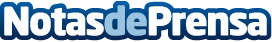 Futurecraft MFG, las primeras zapatillas Adidas hechas a manos de tecnología inteligenteLAs primeras zapatillas fabricadas a manos de robots vienen de Adidas. La iniciativa de la fábrica robótica, que lleva por nombre Speedfactory, solo producirá 500 zapatillas de este modeloDatos de contacto:Nota de prensa publicada en: https://www.notasdeprensa.es/futurecraft-mfg-las-primeras-zapatillas-adidas_1 Categorias: Inteligencia Artificial y Robótica Moda Consumo Innovación Tecnológica http://www.notasdeprensa.es